DIPLOMADO EN TUTORIAS ACADEMICAS INTEGRALES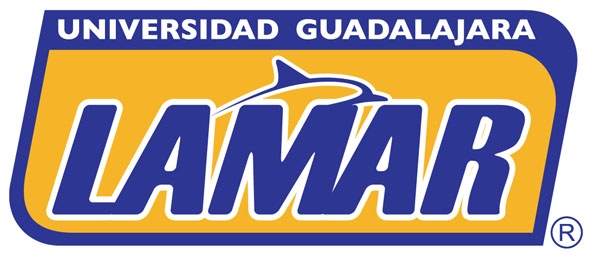 VALENCIA GÓMEZ ERNESTO JOELMODULO 2 – TAREA 5LA IMPORTANCIA DE LAS TUTORÍAS EN LA UNIVERSIDAD GUADALAJARA LAMAR	Las tutorías son un sistema de apoyo al área académica que poco a poco se ha convertido en una herramienta vital para el buen desempeño a nivel superior. En especial en esta casa universitaria. En el tiempo que tengo laborando en Guadalajara Lamar he logrado percatarme de muchas carencias en los alumnos que cursan por los pasillos y las aulas de la universidad.	Entre ellas me he encontrado deficiencias muy marcadas en la parte afectiva. Son estudiantes de un nivel económico de medio a alto, pero esto implica que su familia la gran mayoría de las veces tiene poca presencia en cuestiones emocionales. Se han centrado en las cuestiones económicas, el estatus social y la vida pública. Es por esto que algunos alumnos se sienten abandonados a su suerte, a pesar de contar con todos sus familiares en casa.	También sienten el peso de lo que se espera de ellos. Muchas de las familias tienen un estereotipo marcado para sus hijos. Esperan que sean exitosos y que sigan el legado familiar. Esto a ocasionado que muchos de ellos estudien carreras que realmente no los apasionan solamente para no defraudar a su familia y por ende crea sentimientos de frustración en ellos.	Un tercer grupo que he detectado en los alumnos es el de aquellos que no lograron salir en listas en sus tramites a la Universidad de Guadalajara, provocando en ellos un complejo de inferioridad respecto a dicha Universidad y viendo a Lamar como una segunda opción, elegida por imposición y no por elección. Además, muchos de estos alumnos insisten en seguir con sus tramites en UdeG, con lo cual se desconectan del sentido de identidad con Lamar y están comparando siempre como sería su vida si estudiaran en la otra escuela. 	Por ultimo se encuentran los alumnos que tienen que trabajar y estudiar al mismo tiempo, debido a que por cuestiones económicas los padres de estos, no son capaces de solventar la mensualidad que la Universidad solicita para cada carrera, esto les crea un desgaste a largo plazo, ya que la jornada en la escuela es de varias horas y por lo general la laboral consta de 8 horas diarias. Peor es el caso de aquellos que por cuestión económica no alcanzan a completar la mensualidad para una carrera y estudian otra cuya mensualidad es menor (como el caso de algunos estudiantes de nutrición o enfermería, que en realidad querían estudiar medicina).	Toda esta serie de problemas tan marcados crea un universo estudiantil de personas totalmente opuestas entre si, con circunstancias bastantes polares. Cuando existen divisiones en los grupos (cosa que es demasiado frecuente) casi siempre se dividen en grupos de acuerdo a las problemáticas antes mencionadas, lo cual dificulta el proceso de enseñanza-aprendizaje grupal e individual de muchas maneras.	En todas estas razones se explica por sí mismas la necesidad tan apremiante de un buen funcionamiento de las tutorías con los chicos. Se necesita que el tutor en primer lugar pueda identificar a cada uno de los grupos, e inclusive que sea capaz de identificar algunos mas que se me escapen a la vista. Después es necesario que sea capaz de empatizar con ellos como colectivo y como individual. Además se necesita que pueda discernir con exactitud cuando un alumno debe ser derivado a un área en especifico (y a cual) para que reciba la ayuda mas adecuada.	Debo decir que a pesar de importancia tan vital para cada una de las características de los estudiantes en Lamar, es triste que el equipo de tutorados no se da abasto con la totalidad del cuerpo estudiantil y que mucho del cuerpo docente y académico no presentan el interés adecuado. Es necesario que se refuerce en ellos el amor y pasión por su profesión y alumnado. Es importante no solo el sistema de tutorado, además de eso se debe incrementar este sistema y fortalecerlo para que sea capaz de cumplir las expectativas que se depositan en él.